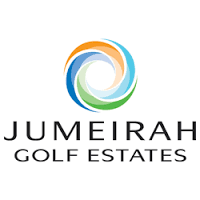 دائرة الأراضي والأملاك في دبي تختار "عقارات جميرا للجولف" لإنطلاق "تحدي القطاع العقاري"دبي، الإمارات العربية المتحدة، 29 أكتوبر، 2017اختارت دائرة الاراضي والاملاك في دبي عقارات جميرا للجولف لإطلاق أول مسيرة في مبادرة "تحدي القطاع العقاري"، في اطار مبادرة تحدي دبي للياقة التي أطلقها سمو الشيخ حمدان بن محمد بن راشد آل مكتوم ولي عهد دبي رئيس مجلس دبي الرياضي، الرامية لجعل دبي واحدة من أكثر المدن نشاطاً على مستوى العالم. واستضافت عقارات جميرا للجولف فريق أراضي دبي بقيادة سعادة سلطان بطي بن مجرن مدير عام دائرة الأراضي والأملاك في دبي، وموظفي الدائرة وقيادتها وشاركوهم التحدي.-انتهى-عقارات جميرا للجولفتستضيف عقارات جميرا للجولف بطولة موانئ دبي العالمية للجولف (الجولة النهائية للبطولة الأوروبية السباق إلى دبي) منذ عام 2009، وهي  واحدة من أرقى مجمعات الجولف السكنية في الشرق الأوسط، حيث تقدم مجموعة واسعة من المرافق العالمية  والمنازل المصممة بشكل خاص (جاهزة أو قيد التشييد). تقع عقارات جميرا للجولف على بعد 15 دقيقة من نخلة جميرا ومرسى دبي وعلى بعد دقائق فقط من موقع دبي إكسبو 2020 ومطار آل مكتوم الدولي. تضم عقارات جميرا للجولف تشكيلة واسعة من وسائل الترفيه والمرافق الصحية من النادي الحديث إلى المطاعم الراقية، وأحواض السباحة إلى مراكز اللياقة البدنية التي من شأنها توفير أسلوب حياة راقٍ. توفر الوجهة تجربة مميزة للاعبي الجولف على ملعبي "النار" و"الأرض" المؤهلين لاستضافة البطولات العالمية والواقعين ضمن المرحلة الأولى من مشروع عقارات جميرا للجولف والتي تمتد على مساحة  375 هكتار من أصل 1,119 هكتار وتضم 16 مجمعاً سكنياً وأكثر من 1,800 وحدة سكنية جاهزة أو تحت الإنشاء.